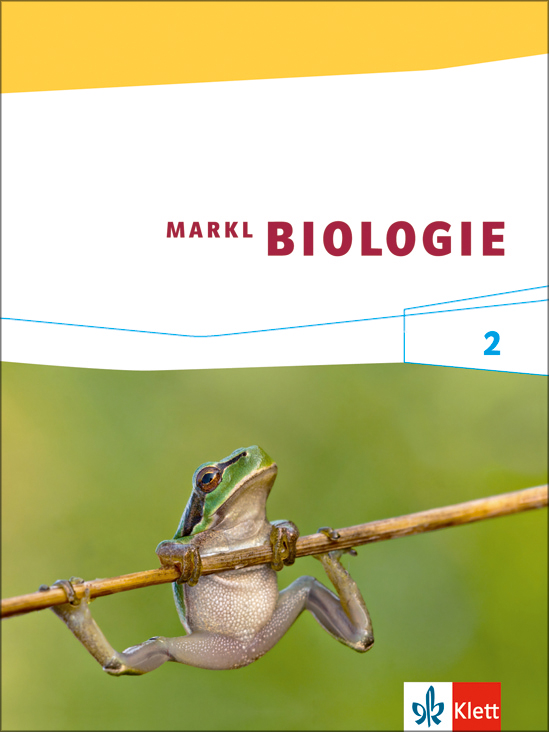 Übersicht: I.	Vorbemerkungen II.	Übergeordnete KompetenzerwartungenIII.	Zuordnung der konkretisierten Kompetenzerwartungen zu den Buchseiten  VorbemerkungenLiebe Kolleginnen und Kollegen,Sie halten mit dem Buch Markl Biologie 2 eine Bundesausgabe in der Hand, die die Lehr- und Bildungspläne möglichst aller Bundesländer abdecken soll. So kommt es, dass die Aufeinanderfolge der Buchseiten nicht für alle Inhaltsfelder die Reihenfolge der Inhaltsfelder des Kernlehrplans Biologie für NRW widerspiegelt. Während in den Inhaltfeldern „Ökologie und Naturschutz“, „Evolution“ und „Genetik“ sowie im Inhaltsfeld „Sexualerziehung“ die Seiten des Schülerbuches nacheinander abgearbeitet werden können (möglicherweise unter Auslassung einzelner Konzepte), sind im Inhaltsfeld „Mensch und Gesundheit“ ein paar Sprünge / Auslassungen notwendig, um den vom Kernlehrplan geforderten Gang einzuhalten.Die übersprungenen Konzepte bieten nicht nur Ihren Schülerinnen und Schülern gute Möglichkeiten, weitere spannende Aspekte der Biologie kennenzulernen, die der Kernlehrplan nicht explizit vorsieht. Auch Ihren Unterricht können die zusätzlichen Seiten ergänzen und erweitern. Die vorliegende Übersicht ist eine Zuordnung der Schwerpunkte der konkretisierten Kompetenzerwartungen des Kernlehrplans zu den Konzepten des Markl Biologie 2. Zusammen mit den obligatorischen inhaltlichen Schwerpunkten der Konzepte soll sie Ihnen dabei helfen, den Markl Biologie 2 in ein schulinternes Curriculum zu integrieren.Konzepte mit ausgegrauter Schrift wurden eingefügt, obwohl sie keine der konkretisierten Kompetenzen bedienen. Sie hängen jedoch eng im Bereich der Fachinhalte mit den anderen Konzepten zusammen. Ihre Bearbeitung könnte den Unterrichtsverlauf erleichtern. Übergeordnete Kompetenzerwartungen Am Ende der Sekundarstufe I sollen die Schülerinnen und Schüler über die im Folgenden genannten Kompetenzen bezüglich der obligatorischen Inhalte verfügen. Dabei werden zunächst übergeordnete Kompetenzerwartungen zu allen Kompetenzbereichen aufgeführt. Während der Kompetenzbereich Kommunikation ausschließlich inhaltsfeldübergreifend angelegt ist, werden in den Bereichen Umgang mit Fachwissen, Erkenntnisgewinnung und Bewertung anschließend inhaltsfeldbezogen konkretisierte Kompetenzerwartungen formuliert.Zur leichteren Orientierung wurden den Kompetenzen innerhalb der Bereiche jeweils Ziffern zugeordnet. Sie geben keine Rangfolge an, sondern stellen nur eine Auflistung dar.Umgang mit Fachwissen (UF)Die Schülerinnen und Schüler können ...UF1	erworbenes Wissen über biologische Phänomene unter Verwendung einfacher Konzepte nachvollziehbar darstellen und Zusammenhänge erläutern.UF2	das zur Lösung einfacher vorgegebener Aufgaben und Problemstellungen erforderliche biologische Fachwissen auswählen und anwenden.UF3	biologische Sachverhalte, Objekte und Vorgänge nach vorgegebenen Kriterien ordnen.UF4	neu erworbene biologische Konzepte in vorhandenes Wissen eingliedern und Alltagsvorstellungen hinterfragen.Erkenntnisgewinnung (E)Die Schülerinnen und Schüler können ...E1	in einfachen Zusammenhängen Probleme erkennen und Fragen formulieren, die sich mit biologischen Methoden klären lassen.E2	bei angeleiteten biologischen Beobachtungen Strukturen und Veränderungen wahrnehmen, ggf. kriteriengeleitet vergleichen sowie zwischen der Beschreibung und der Deutung unterscheiden.E3	Vermutungen zu biologischen Fragestellungen auf der Grundlage von Alltagswissen und einfachen fachlichen Konzepten formulieren.E4	bei angeleiteten Untersuchungen und Experimenten Handlungsschritte nachvollziehen und unter Beachtung von Sicherheitsaspektendurchführen, einfache Experimente selbst planen sowie biologische Methoden sachgerecht anwenden.E5	Beobachtungen und Messdaten ordnen sowie mit Bezug auf die zugrundeliegende Fragestellung oder Vermutung auswerten und daraus Schlüsse ziehen.E6	mit einfachen Struktur- und Funktionsmodellen biologische Phänomene veranschaulichen und erklären.E7	in einfachen biologischen Zusammenhängen Schritte der naturwissenschaftlichen Erkenntnisgewinnung nachvollziehen und Aussagen konstruktiv kritisch hinterfragen.Kommunikation (K)Die Schülerinnen und Schüler können ...K1	das Vorgehen und wesentliche Ergebnisse bei Untersuchungen und Experimenten in vorgegebenen Formaten (Protokolle, Tabellen, Diagramme, Zeichnungen, Skizzen) dokumentieren.K2	nach Anleitung biologische Informationen und Daten aus analogen und digitalen Medienangeboten (Fachtexte, Filme, Tabellen, Diagramme,	Abbildungen, Schemata) entnehmen sowie deren Kernaussagen	wiedergeben und die Quelle notieren.K3	eingegrenzte biologische Sachverhalte, Überlegungen und Arbeitsergebnisse – auch mithilfe digitaler Medien – bildungssprachlichangemessen und unter Verwendung einfacher Elemente der Fachsprache in geeigneten Darstellungsformen (Redebeitrag, kurze kontinuierliche und diskontinuierliche Texte) sachgerecht vorstellen.K4	eigene Aussagen fachlich sinnvoll begründen, faktenbasierte Gründe von intuitiven Meinungen unterscheiden sowie bei Unklarheitensachlich nachfragen.Bewertung (B)Schülerinnen und Schüler ...B1	in einer einfachen Bewertungssituation biologische Fakten nennen sowie die Interessen der Handelnden und Betroffenen beschreiben.B2	Bewertungskriterien und Handlungsoptionen benennen.B3	kriteriengeleitet eine Entscheidung für eine Handlungsoption treffen.B4	Bewertungen und Entscheidungen begründen.Zuordnung der konkretisierten Kompetenzerwartungen zu den BuchseitenInhaltsfeld: Ökologie und NaturschutzDie Kapitel 3 („Lebensraum Wald“) und 4 („Lebensraum Gewässer“) sind so aufgebaut, dass die geforderten inhaltlichen und prozessbezogenen Kompetenzen an einem der beiden Ökosysteme abgearbeitet werden können. Das Ökosystem kann also je nach gegebenen Bedingungen am Schulort ausgewählt werden. Inhaltsfeld: EvolutionInhaltsfeld: GenetikInhaltsfeld: Mensch und GesundheitInhaltsfeld: SexualerziehungKonzepte im Markl Biologie 2 SchülerbuchInhaltliche Schwerpunkte (verbindliche Schwerpunkte des Kernlehrplans sind fett gedruckt)konkretisierte KompetenzerwartungenDie Schülerinnen und Schüler können…Fotosynthese und Zellatmung2.1    Tiere nehmen Sauerstoff auf und geben Kohlenstoffdioxid abäußere Atmung2.2     Zellen benötigen Nährstoffe und Sauerstoff zur EnergiegewinnungZellatmungdas Grundprinzip der Fotosynthese beschreiben und sie als Energiebereitstellungsprozess dem Grundprinzip der Zellatmung gegenüberstellen (UF1, UF4)2.3     Pflanzen stellen ihre Nährstoffe selbst herPflanzen stellen ihren Nährstoff Stärke selbst her Fotosynthesedas Grundprinzip der Fotosynthese beschreiben und sie als Energiebereitstellungsprozess dem Grundprinzip der Zellatmung gegenüberstellen (UF1, UF4)historische Experimente zur Fotosynthese in Bezug auf zugrundeliegende Hypothesen erklären und hinsichtlich Stoff- und Energieflüssen auswerten (E3, E5, E7, UF3)2.4     Pflanzen benötigen Licht und Blattgrün zur StärkeproduktionFotosynthese, Chloroplasten, Lichtdas Grundprinzip der Fotosynthese beschreiben und sie als Energiebereitstellungsprozess dem Grundprinzip der Zellatmung gegenüberstellen (UF1, UF4)historische Experimente zur Fotosynthese in Bezug auf zugrundeliegende Hypothesen erklären und hinsichtlich Stoff- und Energieflüssen auswerten (E3, E5, E7, UF3)2.5   Pflanzen nehmen Kohlenstoffdioxid auf und geben Sauerstoff abFotosynthese: Sauerstoffabgabe, Kohlenstoffdioxidaufnahmedas Grundprinzip der Fotosynthese beschreiben und sie als Energiebereitstellungsprozess dem Grundprinzip der Zellatmung gegenüberstellen (UF1, UF4)historische Experimente zur Fotosynthese in Bezug auf zugrundeliegende Hypothesen erklären und hinsichtlich Stoff- und Energieflüssen auswerten (E3, E5, E7, UF3)2.6 Der Blattaufbau ist der Fotosynthese angepasst Blattaufbau: Gewebe eines Laubblattesdas Grundprinzip der Fotosynthese beschreiben und sie als Energiebereitstellungsprozess dem Grundprinzip der Zellatmung gegenüberstellen (UF1, UF4)Angepasstheiten von Pflanzen an einen abiotischen Faktor anhand von mikroskopischen Präparaten beschreiben (E2, E4)Merkmale eines ÖkosystemsLebensraum WaldErkundung eines heimischen Ökosystems3.1 Umweltfaktoren bestimmen die Zusammensetzung des Waldesabiotische und biotische Umweltfaktoren: biotische WechselwirkungenÖkosystemAngepasstheit bei Pflanzenan einem heimischen Ökosystem Biotop und Biozönose beschreiben sowie die räumliche Gliederung und Veränderungen im Jahresverlauf erläutern (UF1, UF3, K1) Angepasstheiten von ausgewählten Lebewesen an abiotische und biotische Umweltfaktoren erläutern (UF2, UF4)ein heimisches Ökosystem hinsichtlich seiner Struktur untersuchen und dort vorkommende Taxa bestimmen (E2, E4)3.2 Rotbuche und Waldkiefer reagieren unterschiedlich auf Umweltfaktorenabiotische UmweltfaktorenTransektAngepasstheit bei Pflanzenan einem heimischen Ökosystem Biotop und Biozönose beschreiben sowie die räumliche Gliederung und Veränderungen im Jahresverlauf erläutern (UF1, UF3, K1)Angepasstheiten von ausgewählten Lebewesen an abiotische und biotische Umweltfaktoren erläutern (UF2, UF4)ein heimisches Ökosystem hinsichtlich seiner Struktur untersuchen und dort vorkommende Taxa bestimmen (E2, E4)abiotische Faktoren in einem heimischen Ökosystem, messen und mit dem Vorkommen von Arten in Beziehung setzen (E1, E4, E5)Angepasstheiten von Pflanzen an einen abiotischen Faktor anhand von mikroskopischen Präparaten beschreiben (E2, E4)3.3     Wasser ist ein wichtiger abiotischer Faktor abiotischer Umweltfaktor WasserNacktsamer / BedecktsamerAngepasstheit bei Pflanzenan einem heimischen Ökosystem Biotop und Biozönose beschreiben sowie die räumliche Gliederung und Veränderungen im Jahresverlauf erläutern (UF1, UF3, K1)Angepasstheiten von ausgewählten Lebewesen an abiotische und biotische Umweltfaktoren erläutern (UF2, UF4)die Bedeutung von abiotischen Faktoren für die Habitatpräferenz von Wirbellosen experimentell überprüfen (E1, E3, E4, E5)3.4   Ähnliche Tierarten vermeiden Konkurrenz durch unterschiedliche Lebensweiseökologische NischeKonkurrenz(-vermeidung)Angepasstheit bei Tierenan einem heimischen Ökosystem Biotop und Biozönose beschreiben sowie die räumliche Gliederung und Veränderungen im Jahresverlauf erläutern (UF1, UF3, K1)die Koexistenz von verschiedenen Arten mit ihren unterschiedlichen Ansprüchen an die Umwelt erklären (UF2, UF4)3.5  Grüne Pflanzen stehen am Anfang der meisten NahrungskettenNahrungskette / NahrungsnetzBiomasse /EnergieflussProduzenten, Konsumentenan einem heimischen Ökosystem Biotop und Biozönose beschreiben sowie die räumliche Gliederung und Veränderungen im Jahresverlauf erläutern (UF1, UF3, K1)ausgehend von einfachen Nahrungsnetzen die Stoff- und Energieflüsse zwischen Produzenten, Konsumenten, Destruenten und Umwelt in einem Ökosystem erläutern (UF3, UF4, E6, K1)3.6    Im Waldboden werden biologische Abfälle zu PflanzendüngerDestruentenökologische Bedeutung ausgewählter Wirbellosen-Taxaan einem heimischen Ökosystem Biotop und Biozönose beschreiben sowie die räumliche Gliederung und Veränderungen im Jahresverlauf erläutern (UF1, UF3, K1)3.7   Pilze ernähren sich von toter organischer Substanz, aber auch von LebewesenPilze, Destruentenan einem heimischen Ökosystem Biotop und Biozönose beschreiben sowie die räumliche Gliederung und Veränderungen im Jahresverlauf erläutern (UF1, UF3, K1)Parasitismus und Symbiose in ausgewählten Beispielen identifizieren und erläutern (UF1, UF2)Pilze von Tieren und Pflanzen unterscheiden und an ausgewählten Beispielen ihre Rolle im Ökosystem erklären (UF“, UF3)3.8 Einzeln lebende und staatenbildende Insekten sind im Wald unverzichtbarSymbiose, Ameisenstaatökologische Bedeutung ausgewählter Wirbellosen-TaxaEntwicklungsstadien von InsektenAngepasstheit bei Pflanzenan einem heimischen Ökosystem Biotop und Biozönose beschreiben sowie die räumliche Gliederung und Veränderungen im Jahresverlauf erläutern (UF1, UF3, K1)3.9    Ökosysteme verändern sich im Laufe der Zeit von selbstVeränderung im Ökosystem: Pionierarten, Sukzessiondie natürliche Sukzession eines Ökosystems beschreiben und anthropogene Einflüsse auf dessen Entwicklung erläutern (UF1, UF4)Lebensraum GewässerErkundung eines heimischen Ökosystems4.1 Ein See bietet eine Vielfalt an LebensbedingungenBiotop, abiotische und biotische Umweltfaktoren: biotische WechselwirkungenÖkosystem, offenes Systemökologische Bedeutung ausgewählter Wirbellosen-Taxaan einem heimischen Ökosystem Biotop und Biozönose beschreiben sowie die räumliche Gliederung und Veränderungen im Jahresverlauf erläutern (UF1, UF3, K1)ein heimisches Ökosystem hinsichtlich seiner Struktur untersuchen und dort vorkommende Taxa bestimmen (E2, E4)4.2   Fischarten nutzen den Lebensraum See unterschiedlichökologische Nische, ToleranzbereichAngepasstheit bei Tierenan einem heimischen Ökosystem Biotop und Biozönose beschreiben sowie die räumliche Gliederung und Veränderungen im Jahresverlauf erläutern (UF1, UF3, K1)Angepasstheiten von ausgewählten Lebewesen an abiotische und biotische Umweltfaktoren erläutern (UF2, UF4)4.3  Im See stehen Algen am Anfang der NahrungskettenNahrungskette / NahrungsnetzBiomasse / EnergieflussProduzenten, Konsumentenan einem heimischen Ökosystem Biotop und Biozönose beschreiben sowie die räumliche Gliederung und Veränderungen im Jahresverlauf erläutern (UF1, UF3, K1)ausgehend von einfachen Nahrungsnetzen die Stoff- und Energieflüsse zwischen Produzenten, Konsumenten, Destruenten und Umwelt in einem Ökosystem erläutern (UF3, UF4, E6, K1)die Bedeutung von abiotischen Faktoren für die Habitatpräferenz von Wirbellosen experimentell überprüfen (E1, E3, E4, E5)4.4 Temperatur und Wind führen zur Durchmischung des SeewassersSee im Jahresverlauf: Einfluss der JahreszeitenDestruentenan einem heimischen Ökosystem Biotop und Biozönose beschreiben sowie die räumliche Gliederung und Veränderungen im Jahresverlauf erläutern (UF1, UF3, K1)4.5     Organismen lassen Seen verlandenVeränderung im Ökosystem: Sukzession, Moorbildungan einem heimischen Ökosystem Biotop und Biozönose beschreiben sowie die räumliche Gliederung und Veränderungen im Jahresverlauf erläutern (UF1, UF3, K1)die natürliche Sukzession eines Ökosystems beschreiben und anthropogene Einflüsse auf dessen Entwicklung erläutern (UF1, UF4)abiotische Faktoren in einem heimischen Ökosystem messen und mit dem Vorkommen von Arten in Beziehung setzen (E1, E4, E5) 4.6   Strömung und Temperatur bestimmen die Zonen von FließgewässernFließgewässeran einem heimischen Ökosystem Biotop und Biozönose beschreiben sowie die räumliche Gliederung und Veränderungen im Jahresverlauf erläutern (UF1, UF3, K1)4.7   Die Gewässerströmung erfordert besondere AngepasstheitenAngepasstheit an Umweltbedingungenökologische Bedeutung ausgewählter Wirbellosen-Taxaan einem heimischen Ökosystem Biotop und Biozönose beschreiben sowie die räumliche Gliederung und Veränderungen im Jahresverlauf erläutern (UF1, UF3, K1)4.8    Von Tieren kann auf die Sauberkeit des Gewässers geschlossen werdenBioindikatoren / Zeigerorganismenökologische Bedeutung ausgewählter Wirbellosen-TaxaAngepasstheit bei Tierenan einem heimischen Ökosystem Biotop und Biozönose beschreiben sowie die räumliche Gliederung und Veränderungen im Jahresverlauf erläutern (UF1, UF3, K1)wesentliche Merkmale im äußeren Körperbau ausgewählter Wirbellosen-Taxa nennen und diesen Tiergruppen konkrete Vertreter begründet zuordnen (UF3)Lebensraum Erde5.2 Der Kohlenstoffkreislauf wird durch Sonnenenergie angetriebenKohlenstoffkreislaufEnergieflussausgehend von einfachen Nahrungsnetzen die Stoff- und Energieflüsse zwischen Produzenten, Konsumenten, Destruenten und Umwelt in einem Ökosystem erläutern (UF3, UF4, E6, K1)5.3  Treibhausgase beeinflussen die Temperatur der ErdeTreibhauseffektdie Notwendigkeit von Naturschutz auch ethisch begründen (B4)die Umgestaltung der Landschaft durch menschliche Eingriffe unter ökonomischen und ökologischen Aspekten bewerten und Handlungsoptionen im Sinne des Naturschutzes und der Nachhaltigkeit entwickeln (B2, B3, K4)5.4 Die Verstärkung des Treibhauseffekts verändert global die UmweltFolgen des Treibhauseffektsdie Notwendigkeit von Naturschutz auch ethisch begründen (B4)die Umgestaltung der Landschaft durch menschliche Eingriffe unter ökonomischen und ökologischen Aspekten bewerten und Handlungsoptionen im Sinne des Naturschutzes und der Nachhaltigkeit entwickeln (B2, B3, K4)5.5 Nachhaltigkeit hat ökologische, wirtschaftliche und soziale AspekteNachhaltigkeitdie Notwendigkeit von Naturschutz auch ethisch begründen (B4)die Umgestaltung der Landschaft durch menschliche Eingriffe unter ökonomischen und ökologischen Aspekten bewerten und Handlungsoptionen im Sinne des Naturschutzes und der Nachhaltigkeit entwickeln (B2, B3, K4)5.6   Umweltauswirkungen von Produkten lassen sich messenÖkobilanz, ökologischer Rucksackvirtuelles Wasserdie Notwendigkeit von Naturschutz auch ethisch begründen (B4)die Umgestaltung der Landschaft durch menschliche Eingriffe unter ökonomischen und ökologischen Aspekten bewerten und Handlungsoptionen im Sinne des Naturschutzes und der Nachhaltigkeit entwickeln (B2, B3, K4)5.7    Die Weltbevölkerung hat die Grenzen ihres Wachstums erreichtBevölkerungsentwicklungdie Notwendigkeit von Naturschutz auch ethisch begründen (B4)die Umgestaltung der Landschaft durch menschliche Eingriffe unter ökonomischen und ökologischen Aspekten bewerten und Handlungsoptionen im Sinne des Naturschutzes und der Nachhaltigkeit entwickeln (B2, B3, K4)5.8  Der Mensch verursacht ein weltweites ArtensterbenEinfluss des Menschen auf seine Umweltdie Notwendigkeit von Naturschutz auch ethisch begründen (B4)die Umgestaltung der Landschaft durch menschliche Eingriffe unter ökonomischen und ökologischen Aspekten bewerten und Handlungsoptionen im Sinne des Naturschutzes und der Nachhaltigkeit entwickeln (B2, B3, K4)5.9 Der Schutz von Ökosystemen ist nachhaltiges HandelnBiotop- und Artenschutz: Schutzgebiete: Nationalpark, Biosphärenreservat, Naturschutzgebiet, Naturparksdie Bedeutung von des Biotopschutzes für den Artenschutz und den Erhalt der biologischen Vielfalt erläutern (B1, B4, K4)die Notwendigkeit von Naturschutz auch ethisch begründen (B4)die Umgestaltung der Landschaft durch menschliche Eingriffe unter ökonomischen und ökologischen Aspekten bewerten und Handlungsoptionen im Sinne des Naturschutzes und der Nachhaltigkeit entwickeln (B2, B3, K4)Jetzt geht´s um alles 5:Das Ökosystem Wald reagiert am Beispiel von Insekten Eingriffe des Menschen in die Lebensräume Wirbelloser bewerten (B1, B2)Konzepte im Markl Biologie 2 SchülerbuchInhaltliche Schwerpunkte (verbindliche Schwerpunkte des Kernlehrplans sind fett gedruckt)konkretisierte KompetenzerwartungenDie Schülerinnen und Schüler können …Artenwandel und Geschichte des Lebens15.1   Fossilien zeigen, dass früher andere Tiere und Pflanzen lebtenEvolution und Evolutionstheorien (Darwin und Lamarck)Fossiliendie wesentlichen Gedanken der Darwin´schen Evolutionstheorie zusammenfassend darstellen (UF1, UF2, UF3)15.2   Aus einfachen Zellen entstanden schrittweise kompliziertere LebewesenErdzeitalter, Datierungchemische und biologische EvolutionEntstehung von EukaryotenFossilfunde auswerten und ihre Bedeutung für die Evolutionsforschung erklären (E2, E5, UF2) 15.3   Skelette belegen die Abstammung der Landwirbeltiere von FischenStammesentwicklung der Wirbeltiere: Grundbauplan Wirbeltierskelettden möglichen Zusammenhang zwischen abgestufter Ähnlichkeit von Lebewesen und ihrer Verwandtschaft erklären (UF3, UF4) Fossilfunde auswerten und ihre Bedeutung für die Evolutionsforschung erklären (E2, E5, UF2)anhand von anatomischen Merkmalen Hypothesen zur stammesgeschichtlichen Verwandtschaft ausgewählter Wirbeltiere rekonstruieren und begründen (E2, E5, K1) 15.4   Abstammung und Verwandtschaft lassen sich in Stammbäumen darstellenAufstellen von Stammbäumenden möglichen Zusammenhang zwischen abgestufter Ähnlichkeit von Lebewesen und ihrer Verwandtschaft erklären (UF3, UF4)anhand von anatomischen Merkmalen Hypothesen zur stammesgeschichtlichen Verwandtschaft ausgewählter Wirbeltiere rekonstruieren und begründen (E2, E5, K1)15.5   Die Mitglieder einer biologischen Art sind genetisch vielfältigArt, Artenvielfalt, Artbildung, genetische Variabilitätden biologischen Artbegriff anwenden (UF2)15.6   Umwelt und Artgenossen bestimmen, wer sich wie oft fortpflanztEvolutionsmechanismen: natürliche Selektion, sexuelle Selektion, Selektionsdruckbiologische Fitnessden Zusammenhang zwischen der Angepasstheit von Lebewesen an einen Lebensraum und ihrem Fortpflanzungserfolg an einem gegenwärtig beobachtbaren Beispiel erklären (E1, E2, E5, UF2) 15.7   Evolution beruht auf zufälligen Mutationen und SelektionEvolutionsmechanismen: Mutationen, Variabilität, Selektiondie wesentlichen Gedanken der Darwin´schen Evolutionstheorie zusammenfassen darstellen (UF1, UF2, UF3)Angepasstheit vor dem Hintergrund der Selektionstheorie und der Vererbung von Merkmalen erklären (UF2, UF4)Artenwandel durch natürliche Selektion mit Artenwandel durch Züchtung vergleichen (UF3) 15.8   Durch geografische Isolation können sich neue Arten bildenEvolutionsmechanismen: Separation (geografische Isolation), ökologische Nische15.9   Der Mensch ist ein wichtiger SelektionsfaktorZüchtung, künstliche Selektion, GentechnikArtenwandel durch natürliche Selektion mit Artenwandel durch Züchtung vergleichen (UF3)die Eignung von Züchtung als Analogmodell für den Artenwandel durch natürliche Selektion beurteilen (E6)Evolution des Menschen16.1   Menschen und Menschenaffen sind nahe VerwandteMensch und Menschenaffen (Hominiden)16.2   Der aufrechte Gang entstand in Afrikaaufrechter Gang, Analyse von SchädelnStammesentwicklung des Menschen eine Stammbaumhypothese zur Evolution des Menschen anhand ausgewählter Fossilfunde rekonstruieren und begründen (E2, E5, K1) 16.3   Der moderne Mensch stammt aus AfrikaStammesentwicklung des Menschen: Ausbreitung des modernen Menschen 16.4   Der Neandertaler ist eine eigene MenschenartNeandertaler16     Kombiniereeine Stammbaumhypothese zur Evolution des Menschen anhand ausgewählter Fossilfunde rekonstruieren und begründen (E2, E5, K1)Jetzt geht´s um Alles: Evolution der Waleanhand von anatomischen Merkmalen Hypothesen zur stammesgeschichtlichen Verwandtschaft ausgewählter Wirbeltiere rekonstruieren und begründen (E2, E5, K1)Konzepte im Markl Biologie 2 SchülerbuchInhaltliche Schwerpunkte (verbindliche Schwerpunkte des Kernlehrplans sind fett gedruckt)konkretisierte KompetenzerwartungenDie Schülerinnen und Schüler können …Zelluläre Grundlagen der Vererbung12.2   Zur Zellteilung wird die Erbinformation in Chromosomen verpacktAufbau von Chromosomen, Karyogramm, haploider und diploider Chromosomensatz, Autosomen und Gonosomenmithilfe von Chromosomenmodellen eine Vorhersage über den grundlegenden Ablauf der Mitose treffen (E3, E6)Karyogramme des Menschen sachgerecht analysieren sowie Abweichungen vom Chromosomensatz im Karyogramm ermitteln (E5, UF1, UF2)12.3   Vor der Zellteilung muss die Erbinformation verdoppelt werdenMitoseZellzyklusden Zellzyklus auf der Ebene der Chromosomen vereinfacht beschreiben und seine Bedeutung für den vielzelligen Organismus erläutern (UF1, UF4) mithilfe von Chromosomenmodellen eine Vorhersage über den grundlegenden Ablauf der Mitose treffen (E3, E6)Möglichkeiten und Grenzen der Pränataldiagnostik für ausgewählte Methoden benennen und kritisch reflektieren (B1, B2, B3, B4)12.4   Geschlechtszellen haben nur einen einfachen ChromosomensatzMeiosedas Prinzip der Meiose und die Bedeutung dieses Prozesses für die sexuelle Fortpflanzung und Variabilität erklären (UF1, UF4)12.5   Der Chromosomensatz von Geschlechtszellen ist ein ZufallsproduktVielfalt der Geschlechtszellen durch zufällige Verteilung der Chromosomen auf die Keimzellen in der Meiosedas Prinzip der Meiose und die Bedeutung dieses Prozesses für die sexuelle Fortpflanzung und Variabilität erklären (UF1, UF4)die Reaktionswahrscheinlichkeiten von Allelen modellhaft darstellen (E6, K1)12.6   Bei der Geschlechtszellbildung können Fehler auftretenDown-Syndrom / Trisomie 21, polyploide Nutzpflanzen Ursachen und Auswirkungen einer Genommutation am Beispiel der Trisomie 21 beschreiben (UF1, UF2)Karyogramme des Menschen sachgerecht analysieren sowie Abweichungen vom Chromosomensatz im Karyogramm ermitteln (E5, UF1, UF2)Regeln der Vererbung13.1   Erbanlagen treten in mehreren Varianten aufErbanlagen: Gen, Allel, Phänotyp, Genotyp Gesetzmäßigkeiten der Vererbung auf einfache Beispiele anwenden (UF2)13.2   Ein rezessives Allel setzt sich nur durch, wenn das dominante Allel fehltdominant-rezessive VererbungAufstellen eines ErbschemasGesetzmäßigkeiten der Vererbung auf einfache Beispiele anwenden (UF2)13.3   Manche Allele prägen ein Merkmal gemeinsamintermediäre und codominante VererbungGesetzmäßigkeiten der Vererbung auf einfache Beispiele anwenden (UF2)13.4   Reinerbige Eltern haben genetisch identische Nachkommen1. Mendel-RegelErbgangDrosophila melanogaster als Modelltier der GenetikGesetzmäßigkeiten der Vererbung auf einfache Beispiele anwenden (UF2)13.5   Nachkommen mischerbiger Eltern zeigen unterschiedliche Phänotypen2. Mendel-RegelErbgangGesetzmäßigkeiten der Vererbung auf einfache Beispiele anwenden (UF2)13.6   Erbliche Merkmale können ganz neu kombiniert werden3. Mendel-RegelErbgangGesetzmäßigkeiten der Vererbung auf einfache Beispiele anwenden (UF2)13.7   Auch menschliche Erbgänge folgen den Mendel-RegelnAuswertung von FamilienstammbäumenAlbinismus und Marfan-SyndromFamilienstammbäume mit eindeutigem Erbgang analysieren (UF2, UF4, E5, K1)13.8   Bestimmte Erbkrankheiten sind an das Geschlecht gebundenAuswertung von FamilienstammbäumenGeschlechtschromosomale Vererbung; BluterkrankheitFamilienstammbäume mit eindeutigem Erbgang analysieren (UF2, UF4, E5, K1)13.9   Familienstammbäume und Gentests ermöglichen eine genetische BeratungGentestPränataldiagnostikDilemma-FälleMolekulare Grundlagen14.1   Proteine sind räumlich gefaltete Ketten aus AminosäurenAminosäuren, räumlicher Bau von ProteinenDenaturierungdas grundlegende Prinzip der Proteinbiosynthese beschreiben und die Bedeutung von Proteinen bei der Merkmalsausprägung anhand ihrer funktionellen Vielfalt darstellen (UF1, E6) 14.2   Proteine erfüllen viele lebenswichtige Aufgaben Aufgaben von Proteinen im OrganismusEnzyme, Enzymkaskadendas grundlegende Prinzip der Proteinbiosynthese beschreiben und die Bedeutung von Proteinen bei der Merkmalsausprägung anhand ihrer funktionellen Vielfalt darstellen (UF1, E6) 14.3   Gene sind mit vier Buchstaben geschriebene Baupläne von Proteinenvom Gen zum Protein: Genwirkkettegenetischer CodeMutationdas grundlegende Prinzip der Proteinbiosynthese beschreiben und die Bedeutung von Proteinen bei der Merkmalsausprägung anhand ihrer funktionellen Vielfalt darstellen (UF1, E6) 14.4   Der Bau der DNA ermöglicht die schnelle VerdopplungAufbau der DNADNA-Replikationdas grundlegende Prinzip der Proteinbiosynthese beschreiben und die Bedeutung von Proteinen bei der Merkmalsausprägung anhand ihrer funktionellen Vielfalt darstellen (UF1, E6) 14.5   Zur Proteinsynthese wird der Bauplan auf m-RNA umgeschriebenvom Gen zum Protein: Proteinbiosynthesedas grundlegende Prinzip der Proteinbiosynthese beschreiben und die Bedeutung von Proteinen bei der Merkmalsausprägung anhand ihrer funktionellen Vielfalt darstellen (UF1, E6) 14.7   Eine Genmutation kann zu einem veränderten Protein führenVeränderungen des Erbguts: Genmutation, GenommutationUrsachen und Auswirkungen einer Genommutation am Beispiel der Trisomie 21 beschreiben (UF1, UF2)Konzepte im Markl Biologie 2 SchülerbuchInhaltliche Schwerpunkte (verbindliche Schwerpunkte des Kernlehrplans sind fett gedruckt)konkretisierte KompetenzerwartungenDie Schülerinnen und Schüler können…Informationen verarbeiten7.1   Jeder unserer Sinne ist auf einen anderen Reiz spezialisiertReiz-Reaktions-Schema8.1     Nervenzellen sind die Grundeinheiten des Nervensystemsperipheres und zentrales NervensystemAufbau der NervenzelleDie Unterschiede zwischen Reiz und Erregung sowie zwischen bewusster Reaktion und Reflexen beschreiben (UF1, UF3)8.2 Zwischen Nervenzellen werden die Informationen chemisch weitergeleitetSynapseden Vorgang der Informationsübertragung an chemischen Synapsen anhand eines einfachen Modells beschreiben (UF1, E6) 8.3   Das Rückenmark ist Schaltstelle für Reflexe und willentliche ReaktionenRückenmark, sensorisches Nervensystem, Reflexe7.1   Jeder unserer Sinne ist auf einen anderen Reiz spezialisiertRezeptoren, Sinnesorgane, adäquate Reize, sensorischen und motorische Nervenbahnendie Wahrnehmung eines Reizes experimentell erfassen (E4, E5)8.6     Hormone sind Botenstoffe mit spezifischer Wirkung auf ZellenHormonsystem, HormoneDas Schlüssel-Schloss-Modell zur Erklärung des Wirkmechanismus von Hormonen anwenden (E6)8.7  Unsere Körperfunktionen werden über Regelkreise eingestelltRegelkreis, negative Rückkopplungam Beispiel des Blutzuckergehalts die Bedeutung der Regulation durch negatives Feedback und durch antagonistisch wirkende Hormone erläutern (UF1, UF4, E6)8.8    Beim Diabetes ist die hormonelle Regelung des Blutzuckerspiegels gestörtDiabetes, Regulation des Blutzuckerspiegels durch Hormoneam Beispiel des Blutzuckergehalts die Bedeutung der Regulation durch negatives Feedback und durch antagonistisch wirkende Hormone erläutern (UF1, UF4, E6)Ursachen und Auswirkungen von Diabetes mellitus Typ I und II datenbasiert miteinander vergleichen sowie geeignete Therapieansätze ableiten (UF1, UF2, E5)Handlungsoptionen zur Vorbeugung von Diabetes Typ II entwickeln (B2)8.9     Bei Stress arbeiten Hormon- und Nervensystem eng zusammenStress, vegetatives Nervensystem, Sympathicus, Parasympathicuskörperliche Reaktionen auf Stresssituationen erklären (UF2, UF4) die Informationsübertragung im Nervensystem mit der Informationsübertragung durch Hormone vergleichen (UF3)10.6 Das Entstehen einer Sucht beruht auf vielerlei FaktorenAuswirkungen von Drogenkonsumvon Suchtmitteln ausgehende physische und psychische Veränderungen beschreiben und Folgen des Konsums für die Gesundheit beurteilen (UF1, B1)10.8 Alkohol- und Zigarettenkonsum sind die häufigsten SuchtformenAuswirkungen von DrogenkonsumAlkohol- und Zigarettenkonsumvon Suchtmitteln ausgehende physische und psychische Veränderungen beschreiben und Folgen des Konsums für die Gesundheit beurteilen (UF1, B1) Infektionen abwehren9.1     Bakterien können Krankheiten hervorrufenBakterien, Antibiotikaden Bau und die Vermehrung von Bakterien und Viren beschreiben (UF1)die Bedeutung hygienischer Maßnahmen zur Vermeidung von Infektionskrankheiten erläutern (UF1)Experimente zur Wirkung von hygienischen Maßnahmen aus dem Wachstum von Mikroorganismen auswerten (E1, E5)den Einsatz von Antibiotika im Hinblick auf die Entstehung von Resistenzen beurteilen (B1, B3, B4, K4) 9.2    Viren benötigen für ihre Vermehrung lebende ZellenViren, Vermehrungszyklus Grippevirusden Bau und die Vermehrung von Bakterien und Viren beschreiben (UF1)die Bedeutung hygienischer Maßnahmen zur Vermeidung von Infektionskrankheiten erläutern (UF1)9.3     Auch Parasiten können Infektionen auslösenParasiten, Malaria, Wirts- und Generationswechselden Bau und die Vermehrung von Bakterien und Viren beschreiben (UF1)9.4     Das Immunsystem bildet mehrere unspezifische Barrieren gegen ErregerImmunsystemunspezifische Immunabwehrdas Zusammenwirken des unspezifischen und spezifischen Immunsystems an einem Beispiel erklären (UF4)9.5     Zur spezifischen Immunabwehr gehören Antikörper und Blutzellenspezifische ImmunabwehrAntigen – AntikörperSchlüssel-Schloss-PrinzipLymphsystemdas Zusammenwirken des unspezifischen und spezifischen Immunsystems an einem Beispiel erklären (UF4)9.6     Die spezifische Immunabwehr beruht auf der Zusammenarbeit Weißer Blutzellenhumorale und zelluläre Immunantwortimmunologisches Gedächtnisdas Zusammenwirken des unspezifischen und spezifischen Immunsystems an einem Beispiel erklären (UF4)die Immunantwort auf körperfremde Gewebe und Organe erläutern (UF2)die allergische Reaktion mit der Immunantwort bei Infektionen vergleichen (UF2, E2)9.7     Impfungen helfen dem Körper, Infektionen zu bekämpfenImpfungaktive und passive Immunisierungden Unterschied zwischen passiver und aktiver Immunisierung erklären (UF3)Position zum Thema Impfung auch im Internet recherchieren, auswerten, Strategien und Absichten erkennen und unter Berücksichtigung der Empfehlungen der Ständigen Impfkommission kritisch reflektieren (B1, B2, B3, B4, K2, K4)9.8     Allergien sind Überreaktionen der spezifischen ImmunabwehrAllergiendie allergische Reaktion mit der Immunantwort bei Infektionen vergleichen (UF2, E2)9.9     Das HI-Virus unterwandert und zerstört die ImmunabwehrAIDS, HIV-Infektion6.9 Die Niere schafft Schadstoffe, Salz und Wasser aus dem KörperOrgantransplantationKonzepte im Markl Biologie 2 SchülerbandInhaltliche Schwerpunkte (verbindliche Schwerpunkte des Kernlehrplans sind fett gedruckt)konkretisierte KompetenzerwartungenDie Schülerinnen und Schüler können ...11.1   Hormone bewirken die Veränderungen in der PubertätGeschlechtshormone, hormonelle Steuerung der Pubertät11.2   Die Geschlechtsorgane produzieren Eizellen und SpermienBau und Funktion primäre und sekundäre Geschlechtsorgane bei Mann und Frau11.3   Hormone steuern den Ablauf des weiblichen Zyklusweiblicher Zyklushormonelle Steuerung des Zyklusden weiblichen Zyklus unter Verwendung von Daten zu körperlichen Parametern in den wesentlichen Grundzügen erläutern (UF2, E5)11.4   Aus der befruchteten Eizelle entwickelt sich ein neuer MenschSchwangerschaft: von der Zygote über den Embryo bis zur GeburtVersorgung des Embryos über die PlazentaEntwicklung des Kindes im Mutterleibdie wesentlichen Stadien der Entwicklung von Merkmalen und Fähigkeiten eines Ungeborenen beschreiben (UF1, UF3)11.5   Sorgfältige Verhütung verhindert eine SchwangerschaftFamilienplanung und Empfängnisverhütung:Hormonelle Verhütung: veränderter Hormonhaushalt durch die AntibabypilleMechanische VerhütungsmittelSicherheit der Verhütungsmittel bezüglich Schwangerschaft und Infektionsrisikodie Datenerhebung zur Sicherheit von Verhütungsmitteln am Beispiel des Pearl-Index erläutern und auf dieser Grundlage die Aussagen zur Sicherheit kritisch reflektieren (E5, E7, B1) Verhütungsmethoden in die „Pille danach“ kriteriengeleitet vergleichen und Handlungsoptionen für verschiedene Lebenssituationen begründet auswählen (B2, B3)11.6   Du darfst deine Wünsche äußern und Grenzen setzenUmgang mit der eigenen Sexualität:heterosexuell, homosexuell, bisexuell, transsexuell, intersexuellGrenzüberschreitungenüber die Reproduktionsfunktion hinausgehende Aspekte menschlicher Sexualität beschreiben (UF1)die Übernahme von Verantwortung für sich selbst und andere im Hinblick auf sexuelles Verhalten an Fallbeispielen diskutieren (B4, K4)bei Aussagen zu unterschiedlichen Formen sexueller Orientierung und geschlechtlicher Identität Sachinformationen von Wertungen unterscheiden (B1)11.5 Sorgfältige Verhütung verhindert eine SchwangerschaftSchwangerschaftsabbruchkontroverse Positionen zum Schwangerschaftsabbruch unter Berücksichtigung ethischer Maßstäbe und gesetzlicher Regelungen gegeneinander abwägen (B1, B2)